Materská škola Šelpice, Šelpice 286919 09 Šelpice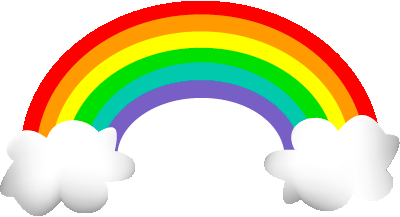                                                 ZÁPIS   DETÍ   DO   MATERSKEJ   ŠKOLY   PRE  ŠKOLSKÝ   ROK  2020/2021V termíne od 04.05 - 22.05. 2020 je možné podávať žiadosť o prijatie dieťaťa na predprimárne vzdelávanie do materskej školy pre školský rok 2020/2021 elektornicky viď. príloha. Žiadosť o prijatie dieťaťa na predprimárne vzdelávanie bude bez potvrdenia všeobecného lekára pre deti a dorast o spôsobilosti dieťaťa navštevovať materskú školu. Postup pri podávaní žiadosti o prijatie dieťaťa na predprimárne vzdelávanie v šk. roku 2020/2021: Žiadosť o prijatie vyplňte elektronicky a pošlite meilom na adresy: skolka@selpice.eu    michaelaoskerova10@gmail.comVytlačenú, vyplnenú a podpísanú žiadosť pošlite poštou na adresu: Obecný úrad Šelpice, 195 Šelpice, 919 09 Šelpice ( tlačivo bude k dispozícii i na Obecnom úrade v Šelpiciach, kde si ho v prípade potreby môžete prevziať  i  podať vyplnené )V prípade otázok kontaktujte riaditeľku Materskej školy na tel. čísle 0903 677 755Legislatívne vymedzenie prijímania detí na predprimárne vzdelávanie v materských školáchNa predprimárne vzdelávanie v materských školách sa prijímajú deti podľa § 59 zákona č. 245/2008 Z. z. a podľa § 3 vyhlášky Ministerstva školstva Slovenskej republiky č. 306/2008 Z. z. o materskej škole v znení vyhlášky Ministerstva školstva Slovenskej republiky č. 308/2009 Z. z. (ďalej len „vyhláška MŠ SR č. 306/2008 Z. z.“).Pri prijímaní detí do materskej školy sa musí dodržiavať zásada: - rovnakého zaobchádzania a - zákazu akýchkoľvek foriem diskriminácie a obzvlášť segregácie (§ 3 písm. c) a d) zákona č. 245/2008 Z. z.). Na predprimárne vzdelávanie sa prijíma- spravidla dieťa od troch do šiestich rokov veku, - dieťa, ktoré dovŕšilo šiesty rok veku a ktorému bol odložený začiatok plnenia povinnej školskej dochádzky, - dieťa, ktorému bolo dodatočne odložené plnenie povinnej školskej dochádzky, - dieťa so špeciálnymi výchovno-vzdelávacími potrebami. Na predprimárne vzdelávanie sa prednostne prijíma dieťa: - ktoré dovŕšilo piaty rok veku, - s odloženým začiatkom plnenia povinnej školskej dochádzky a - s dodatočne odloženým začiatkom plnenia povinnej školskej dochádzky. Výnimočne možno do materskej školy prijať aj dieťa od dvoch rokov veku, ak sú vytvorené vhodné materiálne, personálne a iné potrebné podmienky (predovšetkým kapacitné podmienky).                                                                                                                                              Mgr. Michaela Dlábiková                                                                                                                                                        riaditeľka MŠ